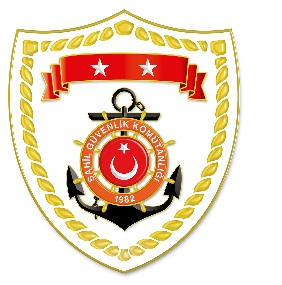 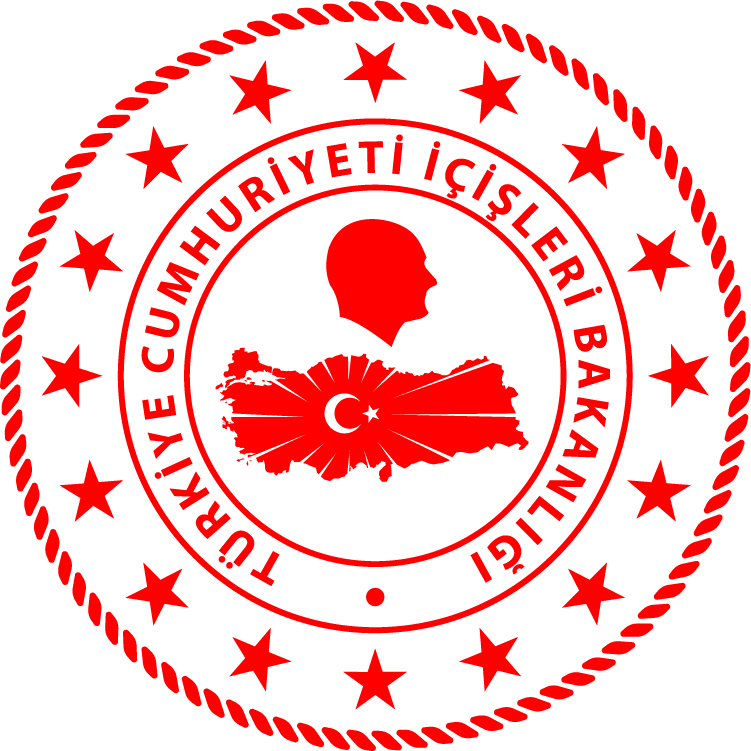 SG Akdeniz Bölge KomutanlığıS.NUTARİHTESPİTUYGULANAN İDARİ PARA CEZASI MİKTARI (TL)CEZANIN KESİLDİĞİİL/İLÇEAÇIKLAMAS.NUTARİHTESPİTUYGULANAN İDARİ PARA CEZASI MİKTARI (TL)CEZANIN KESİLDİĞİİL/İLÇEAÇIKLAMA122 Kasım 2022Yasak av aracı ile su ürünleri istihsali yapmak.1.484MERSİN/Tarsus  1 işlemde 1.484 TL para cezası uygulanmıştır.